https://mare-project.netAGREEMENT on participation in the activity of the International specialized research and education network «MARE Network»Participants of MARE1 project international university consortium (EC programme Erasmus+) have agreed to pursue academic cooperation objectives during and after the end of the MARE project eligibility period. In order ensure the sustainability of collaboration ties and to advance coastal and marine sustainability objectives in the region of South-East Asia, the project partner institutions conclude the series of bilateral agreements.The legal representative of …University, on the one hand, and legal representative of …University on the other hand, named further as Parties of the agreement, hereby have agreed as follows:Article 11.1. The project MARE is an international project, conducted in order of modernization of higher engineer education, open for participation of all the interested parties.Article 22.1. The aims and objectives of creating international specialized research and education network MARE Network (further named as Network) are:2.1.1. increasing quality of higher education according to the standards and priorities of the Strategic Framework Program for European cooperation in education and training (ET 2020) , that were declared in Bucharest and Erevan communique;2.1.2. modernization of higher engineer education in the universities participating in the project in the context of increasing the competence of trained specialists in the field of computer and mathematical modeling;2.1.3. wide usage of opened educational network platforms in the field of engineering education for creating new paradigms in relation to the integration, harmonization and integration of the various components of full-time and distance learning taking into account international standards and possibilities; 2.1.4. use of open-adaptive learning environment, that meets the current needs of industry enterprises, with the  scientific and educational resource base actualized by the project participants;2.1.5. ensuring that today's professional competence of industry specialists matches  the competencies of state educational standards in the field of computer and mathematical modelling; 2.1.6. providing the access to massive open online courses  (МООС) for the interested third parties involved to coastal and marine sustainable management for training and retraining of their specialists in MARE-related fields.2.2. Main directions of the Network activity are:2.2.1. Promoting modern educational programs for students of three levels of training in the field of mathematical and computer modeling for various engineering applications.2.2.2. Promoting realization of innovative educational programs by universities, organizations and enterprises taking part in the network.2.2.3. Promoting special training and methodological support in the field of computer and mathematical modeling for the training of engineers in accordance with the actual needs of enterprises of the industry.2.2.4. Implementation of joint scientific and educational projects and promotion of its results for use in the education system.2.2.5. Distribution of universally valid scientific and educational-methodical information about network activity.Article 33.1. Network participants can come together in order to implement joint projects aimed at solving practical tasks of the network.3.2. Network members can create scientific and educational content for intranet access.3.3. The results of the joint activities of the network are open to all members of the network, as well as may be used by other universities, companies and organizations, having joined the network, in order to improve the quality of education and other forms of training in the field of marine and coastal sustainability.Article 44.1. To enable the engagement in collaborative activities, each party of the network provides information about its activities and ambitions in relation to MARE thematic fields, and makes it available through he website of MARE project.4.2. Participation in the network does not impose any additional requirements and does not restrict the activities of participants as legal entities.4.3. Interaction within the network does not involve compulsory financial relations between its members.Article 5Questions on directions of MARE Network development are solved collectively by all participants during online meetings, the timing of which is determined by the project coordinator.Parties SignaturesAnnex 1. Information on the Network Party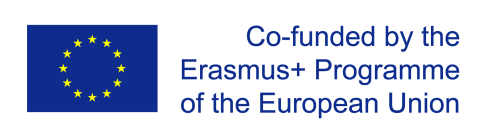 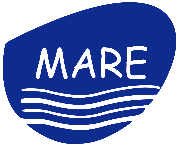 For … University:Legal Representative_______________________For … University:Legal Representative______________________Position, full namePosition, full name1Name of the organization/company/ institution2Mailing address3Official website4Legal Representative (full name)5Contact phone number6Contact email